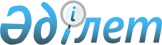 О внесении изменения в приказ Председателя Агентства таможенного
контроля Республики Казахстан от 22 мая 2003 года № 227 "Об утверждении Правил применения информационных систем, информационных технологий и средств их обеспечения для таможенных целей" (зарегистрированный в  Министерстве юстиции Республики Казахстан 24 мая 2003 года № 2307)
					
			Утративший силу
			
			
		
					Приказ Председателя Агентства таможенного контроля Республики Казахстан от 22 июля 2003 года № 357. Зарегистрирован в Министерстве юстиции Республики Казахстан 30 июля 2003 года № 2419. Утратил силу приказом Министра финансов Республики Казахстан от 21 сентября 2010 года № 474

      Сноска. Утратил силу приказом Министра финансов РК от 21.09.2010 № 474.      В целях приведения в соответствие с Таможенным  кодексом  Республики Казахстан приказываю: 

      1. Внести в  приказ  Председателя Агентства таможенного контроля Республики Казахстан от 22 мая 2003 года N 227 "Об утверждении Правил применения информационных систем, информационных технологий и средств их обеспечения для таможенных целей" (зарегистрированный в Министерстве юстиции Республики Казахстан 24 мая 2003 года за N 2307) следующее изменение: 

      в Правилах, утвержденных указанным приказом: 

      подпункт 4) пункта 13 исключить. 

      2. Управлению правового обеспечения Агентства таможенного контроля Республики Казахстан (Ансарова И.Ы.) обеспечить государственную регистрацию настоящего приказа в Министерстве юстиции Республики Казахстан. 

      3. Пресс-службе Агентства таможенного контроля Республики Казахстан (Канлыбаева А.А.) обеспечить опубликование настоящего приказа в средствах массовой информации. 

      4. Настоящий приказ вступает в силу со дня государственной регистрации в Министерстве юстиции Республики Казахстан.   

       Председатель 
					© 2012. РГП на ПХВ «Институт законодательства и правовой информации Республики Казахстан» Министерства юстиции Республики Казахстан
				